Position detailsOverview of programPosition ObjectivesKey responsibilities The key responsibilities are as follows but are not limited to:Key Selection CriteriaThe Key Selection Criteria are based on role specific requirements and the Anglicare Victoria Capability Framework. Applicants are required to provide a written response to both a) and b).Role specific requirementsApplicants are required to provide a written response to the role specific requirements. The five criteria are to be addressed individually (no more than 2 pages in total).Key Selection Criteria (continued)Anglicare Victoria Capability FrameworkApplicants are required to provide a written response to the Anglicare Victoria Capability Framework. Applicants are to describe how they demonstrate the characteristics in each of the three nominated capability groups; Personal Qualities, Relationship and Outcomes, and Leading People (no more than 1 page in total).The Anglicare Victoria Capability Framework describes the capabilities required to meet the expectations of clients, colleagues and communities in today’s changing environment.  These capabilities work together to provide an understanding of the knowledge, skills and abilities required of all employees. 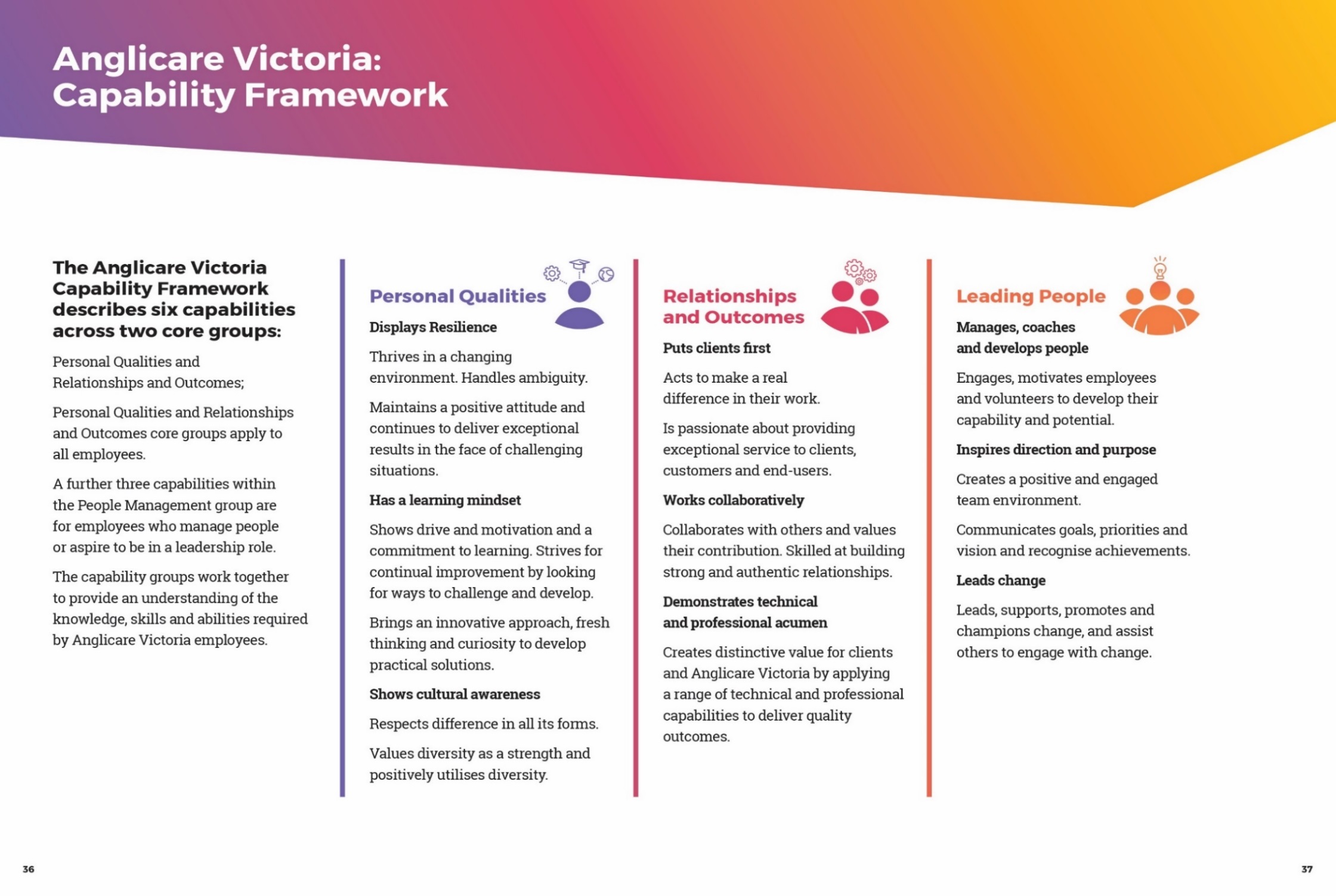 Occupational Health & Safety (OHS)Anglicare Victoria is committed to ensuring the health and safety of its employees and any other individuals present in our workplaces. In achieving and maintaining workplace health and safety, Anglicare Victoria will apply best practice in OHS in accordance with statutory obligations at all times.All Anglicare Victoria employees, contractors and volunteers are required to:take reasonable care for their own health and safety and for that of others in the workplace by working in accordance with legislative requirements and the company’s OHS policies and procedurestake reasonable care their actions or omissions do not adversely affect the health and safety of themselves and others cooperate with any reasonable directions, policies and procedures relating to health and safety in the workplacereport all injuries, illness or ‘near misses’ to their Supervisor or Managerparticipate in relevant health and safety training based on roles and responsibilities as required, participate in the development and implementation of specific OHS hazard and risk management strategies.In addition to the above, positions with supervision or management responsibility are required to ensure a safe and healthy work environment for all employees, clients, contractors and visitors. This can be achieved by ensuring all people are aware of and have access to OHS policies, procedures, training and reporting systemsCultural Safety in the WorkplaceAnglicare Victoria recognises the important and unique contribution Aboriginal and Torres Strait Islander employees make by bringing their unique skills, knowledge and experience to the workplace. They also contribute important insight into how Anglicare Victoria can provide for and engage with Indigenous clients and communities more effectively.Our Reconciliation Action Plan (RAP) and Workforce Strategy outlines Anglicare Victoria’s commitment to leading and facilitating sustainable employment, training, retention and career development opportunities for Aboriginal and Torres Strait Islanders people.Conditions of employmentSalary and conditions are in accordance with the .  Salary packaging is offered with this position.All offers of employment at Anglicare Victoria are subject to a six month probationary period. The staff member will be asked to participate in an annual performance review linked to objectives set out for the position.All offers of employment are subject to a satisfactory Criminal History Check, a current Driver’s License and an Employment Working with Children Check prior to commencement.  Maintaining a current Drivers licence is an inherent requirement of this role.Acceptance of Position Description requirementsTo be signed upon appointmentEmployeePositionCommunity Connector – Better FuturesProgramBetter Futures – Youth and Community ServicesClassificationSCHADS Award (Classification will be dependent on qualification and years of experience within the relevant field consistent with the SCHADS Award)HoursHours per week15.2 (0.4EFT)DurationFixed term end dateLocationBendigo with some outreach across the Loddon areaReportingRelationshipThis position reports directly to the Youth Services Team Leader Effective dateIdentify and link community members, groups, associations and businesses with the strengths, passions and goals of young people (e.g. sports, arts, education, employment, volunteering). Support and build the capability of key stakeholders in the care system to link young people with community resources and opportunities, that assist young people to realise their strengths and achieve their goalsImproving a young person’s social capital by creating informal connections and opportunities outside of the service system. Foster a sense of community ownership around issues confronting care leavers and promote a shift in the way community values young people leaving care, from service recipients to valuable members of the community.Provide secondary consultation to Better Futures Workers, lending expertise to community connection options and resources available to young people with a care experience transitioning to independence.Build awareness of the Better Futures program by collaborating professionally with relevant agencies, community members, groups, associations and businesses to optimise outcomes for young people with a care experienceLeverage existing local networks and resources, and broker new relationships within the community (government, community, business, philanthropic) to create diverse and sustainable pathways and opportunities for young people leaving care.Champion an approach that promotes and celebrates young people as assets across our local community.Identify and support opportunities to connect young people to community mentors.Ensure program reports and data to internal and external stakeholders are completed as required and as requested.Participate in regular supervision, partake in individual performance and development plan and contribute to a team environment that promotes and supports the ongoing development of the Better Futures program.Additional responsibilities or duties may arise from time to time through negotiation with the Team Leader and/or Program Manager.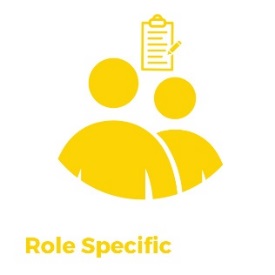 A relevant tertiary qualification in Social Work, Community Development, related behavioural sciences and/or Business/Marketing at degree level with substantial experience; or associate diploma level with substantial experience in the relevant service stream, or less formal qualifications with specialised skills sufficient to perform at this level.Demonstrated understanding and experience of the issues related to young people with a care experience and factors that may have impacted them and their families.  Demonstrated success in building effective relationships with young people.Strong written and verbal communication skills and experience and confidence in presenting to a wide variety of stakeholders.Demonstrated success in building and managing relationships, including harnessing community effort to create positive change.  This may require a willingness and ability to attend occasional out of business hours activities.Well-developed organisational skills and the ability to manage competing workplace demands.Experience in providing secondary consultation and working collaboratively with others.Name:Signature:Date: